Great Academy AshtonCovid-19 Outbreak Management Plan (Spring Term 2022)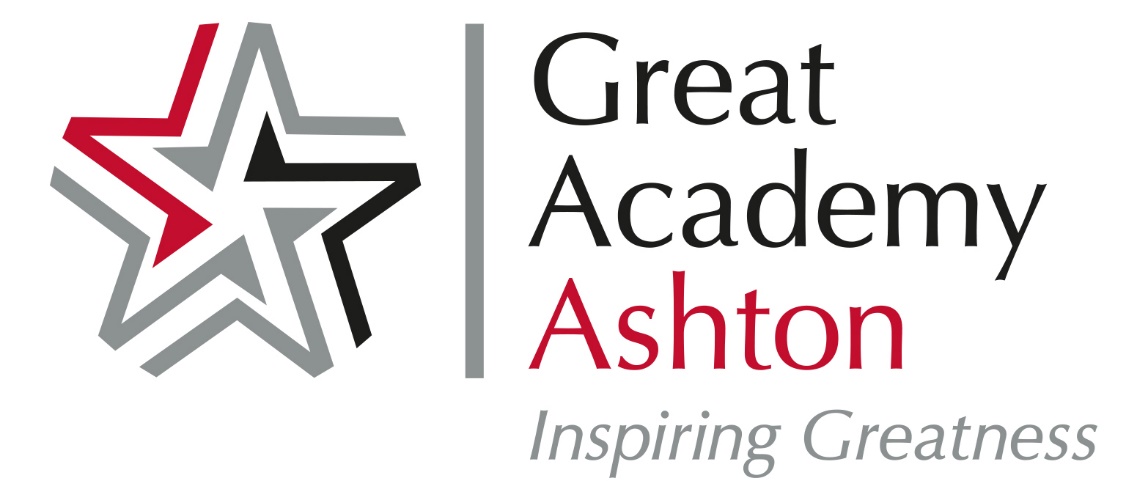 SummaryThis document should be read in conjunction with the following documents:Risk Assessment for the re-opening of school January 2022Schools Covid-19 Operational Guidance; gov.ukContingency Framework; gov.ukGAA Full Contingency Risk AssessmentRationaleThe government has made it a national priority that education and childcare settings should continue to operate as normally as possible during the on-going covid-19 management situation.  Step 4 protocols mean that the previous measures of bubbles, close contact in-school tracing and a range of other measures is now no longer required.  In summary:From 1st January 2022 schools are expected test all students (for whom we have permission) in school before their full return to face to face learningThose under 18, or over 18 and double vaccinated no longer need to self-isolate.  Those who are a close contact of omicron variant, under 18 or double vaccinated no longer need to self-isolate.  Rather, they will daily lateral flow test for 10 daysPositive cases now only need to isolate for 7 days. There is a need for a contingency plan in case “case numbers” within school and the local area increase.  It is most likely to be needed in light of staff absence rates, i.e. staff absence comes to such a point that we can no longer operate safely or effectively with all year groups present on site.  Additional measures will be required where “…5 children, pupils, students or staff, who are likely to have mixed closely, test positive for COVID-19 within a 10-day period”.  At this point we would work with Public Health to establish further additional mitigating actions.  Additional mitigating actions may also be required, in addition to the measures outlined in the GAA Risk Assessment if:To help manage a covid-19 outbreak within our schoolIf there is extreme high prevalence of the virus within our communityAs part of a package of measures responding to a variant of concern (VofC)Additional measures already established which go “beyond” that as designated in the governmental operational guidance:On-site asymptomatic testing centre to continue operation until February half term at the very leastPart staggered start to the school dayPart staggered finish to the school daySeparation of year groups during social times (breaks, lunches, before and after school)Second vaccination of 12 – 15 year olds in January 2022 on siteThis document outlines our academy’s response if advised to establish additional measures, as directed by public health officials and follows a 5-step level process:We will re-open in January 2022 operating at Level 2 as per the GAA Risk Assessment for January 2022 re-opening.  Movement between levels will be managed by the Covid-19 GAA Management Team which is made up by:David Waugh; PrincipalDeana Owen; Vice-PrincipalKeith Bardsley; Vice-PrincipalSarah Paddison; Trade Union Representative Chris Crompton; Trade Union RepresentativeClare Wilkes; Trade Union H&S RepresentativeDorothy Gilbert; Trade Union Representative Simon Nicholson; GAET Representative…and in conjunction with Tameside Local Authority and Tameside Public Health officials.  A decision to move between levels will not be taken at a local school level only, Public Health officials will be fully consulted on such a movement/status change.  In light of a decision to move between levels the following aspects will be considered:Operational Contingency MeasuresIt is highly likely that staff absence will require additional contingency measures.  With expected covid infection rates nationally to remain high throughout January 2022 it will cause significant pressure on our ability to provide a safe and effective learning environment on-site.  We have already established the following actions to mitigate against this risk:On-site asymptomatic testing centre to remain operational up to February half termAdditional cover supervisor recruitment currently activeRecruitment for additional capacity within science underwayAdditional capacity already secured in both English and mathematics subject areasSecured, in December, additional supply agency staffing for first 3-weeks of January termMember of SLT trained up and experienced in managing daily cover and relationship management with the supply agenciesHowever, with national infection rates now peaking above 100,000 daily and the new omicron variant, it may be that we need to establish a partial closure situation in order to manage students on site.  The following will be the priority order for protection:Key Worker students, vulnerable students, SEND students, students with social care involvement.  A full in-school provision will remain for all such designated students.  They will access a hybrid learning provision, e.g. a mixture of accessing “live lessons” via in-school IT facilities and also face-to-face learning with a specific focus on English and mathematics and active sport.  Year 11 (examinations) and Year 7 (childcare)Year 10 (examinations) and Year 8 (childcare)Year 9Therefore, if we need to temporarily move a year group to remote learning, we will move in the following way:If we move to remote learning for a year group(s), the lessons will be delivered through “live streaming” via Microsoft Teams.  This may be through their own class teacher, if available, or by merging classes together on-line and facilitating a whole/part year group delivery of a subject.  It is highly likely that the need to move to “Remote Learning” levels will need to be made on the morning of the staff absence.  Every opportunity will be taken to ascertain this the evening before; however, it may not be possible.  The decision will be made by:David Waugh (Principal)Becky Holroyd (Assistant Principal)Deana Owen (Vice Principal)Keith Bardsley (Vice Principal)Upon making the decision, the following communication responsibilities will be undertaken:Upon making the decision to temporarily close, a review meeting will be held at 4pm on Day 1 of partial closure.  To support the on-going management of the operations of our school, the following staff are requested to test daily each morning:SLT membersIT techniciansSite teamMain office staffLaura O’Brien, Dave Rathbone, Jayne BennettEach Year Manager and Year LeaderIt is essentially that we protect our school operations and while we ascertain the staffing levels over the first three weeks of term, it is essential that we monitor more closely those staff who are “operationally mission critical”.  This action is in place from 3rd January 2022 until 28th January 2022 and will be reviewed at the start of February.  Level 1Operating fully as per the GAA Risk Assessment for January 2022 re-opening.Level 2Introduction of staff-student & staff-staff social distancing; masks compulsory in social spaces.Level 3Masks compulsory in all spaces, at all times, for all (staff and students) where social distancing cannot be maintained.Level 4Full stagger of the school day so that year groups do not “pass each other” in lesson transferLevel 5Operating fully as per the GAA Autumn Term Contingency Risk AssessmentMeasureImplementationTimescaleDecision & LeadConsiderationsTestingIncreased asymptomatic testing on site to 2-per week for each student. Continued use of ATS site location.  Ensure continuity of staffing.Increased promotion of at-home testing.PCR tests sent home from in-school stocksWithin 24 hoursOn-goingWithin 24 hoursWithin 48 hoursD: Public Health and PrincipalL: DOEStaffing capacityPossible need to double testing centre capacityOn-site testing kit stocksAt-home testing kit stocksPCR testing kit stocksFace coveringsThe use of face coverings will be determined by the level status, e.g. level 3 means compulsory everywhere.By start of next working/school dayD: Public Health and PrincipalL: KBAStocks of face masksMasks in every classroomMasks given to duty staff for student arrivalCommunication to parents/carersRefreshment of “exemptions” list and communication of thisTemporary closure for full school cleaning/foggingIn response to a significant outbreak of linked cases, school will close for 24 hours for a full deep clean and fogging.  Education will move to on-line remote learning for those 24 hours.By start of next working/school day, i.e. within 24 hoursD: Public Health, Principal and CEO GAETL: MHOCommunication to parents/carersCommunication to staff over remote learning expectationsAttendance restrictionsPriority given to years 10 and 11, key worker students and vulnerable and SEND studentsWithin 24 hoursD: Public Health, Principal and CEO GAETL: RHOCommunication to parents/carersEstablishment of key work listsIn-school working rotaSupport staff in-school working rotaFull closure of schoolContinued in-school provision for key worker students and vulnerable and SEND studentsWithin 48 hoursD: GovernmentL: DWA & SLTFull “switch” to previous remote working for all students and staff with key worker vulnerable in-school provision.Contact TracingIn the event that the NHS responsibilities are “over run” or require enhanced involvement from school.ImmediateD: DWAL: DOEEstablish link to NHS test and trace system in-school to support the identification of close contacts.ShieldingIn the event that guidance changes regarding shielding instructions, support will be given to individual staff.ImmediateD: Public Health; governmentL: DWACommunication with CEV staffCommunication with pregnant workersCommunication with staff who reside with CEV classified children and/or adultsCentralised supported testingIn the event of a significant local outbreak, it may be required that GAA hosts a Public Health supported on-site testing unitWithin 24 hoursD: Public Health and PrincipalL: DWALocation of testing unitsCommunication with parents/carersAppropriate permissionsTesting timetable and logisticsOn-site vaccination serviceIn the event of a significant local outbreak, it may be required that GAA hosts a Public Health supported on-site vaccination serviceWithin 24 hoursD: Public Health and PrincipalL: DWALocation of vaccination baysCommunication with parents/carersAppropriate permissionsVaccination timetable and logisticsRemote Learning Level 1Year 9Initial 2-working day remote learning with decision over future arrangements made at end of day 1.RL Level 2Year 8 & 9Initial 2-working day remote learning with decision over future arrangements made at end of day 1.RL Level 3Year 8, 9 & 10Initial 2-working day remote learning with decision over future arrangements made at end of day 1.RL Level 4Whole SchoolInitial 2-working day remote learning with decision over future arrangements made at end of day 1.David WaughChief Executive OfficerChair of GovernorsTameside Local Authority (Tim Bowman & Jane Sowerby)Deana OwenParents/Carers of affected year group(s)Year Leaders & Managers of affected year group(s)Parents/Carers of non-affected year group(s) i.e. clarification that their year groups remain on-site.  Attendance TeamKeith BardsleyTeaching Staff: instruction to move on-line for affected year group(s)Update note on websiteUpdate note on social media (twitter & Facebook)Becky HolroydReception and main office staff (Joanne Schollar)Catering Staff (Jackie Siddall)Affected supply staff and covid testing centre staff